Дисциплина одежды : Основы и моделирования конструирования Преподаватель: Агаева Б.А.группа № 7Тема на 21и 28 апреля 2020 года: Построение базисной сетки чертежа основы женского платья (2 часа)Задание: Поставьте в формулы значения своих мерок и выполните расчет .Подпишите на рисунке  базисной сетки основные линии.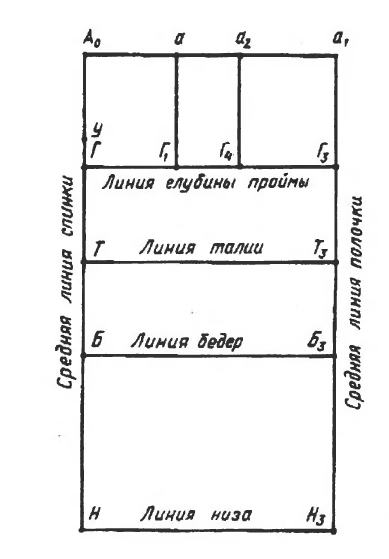 Дисциплина: "Основы материаловедения швейного производства"Преподаватель: Агаева Б.А.группа № 7Тема на 21 апреля 2020 года: Контрольная работаТестовые задания по теме «Волокнистый состав тканей»1) Укажите ткань, однородную по волокнистому составу:а) основа - хлопок, уток - шерсть;     б) основа - капрон, уток - капрон;     в) Основа - шерсть + лавсан,  уток - шерсть + лавсан;      г) основа - капрон, уток - капрон + вискозное волокно.2. Укажите волокнистый состав нитей, если при их горении выделяется смешанный запах жженого рога и бумаги, а при удалении из пламени они медленно горят , но пламя проходит только 1-  нити, а затем затухает:а) шерсть + 10% хлопка;          б) шерсть + около 20% хлопка;в) шерсть + капрон;                 г) шерсть + нитрон.3. Назовите вид нити, если при обрыве на конце образуется кисточка из разлетающихся в разные стороны волокон:а) хлопчатобумажная пряжа;         б) нить натурального шелка;в) льняная пряжа;                            г) нить из химических волокон.4. Назовите вид нити, если при обрыве на конце нити образуется связанная масса волоконец:а) Нить из химических волокон;                б) льняная пряжа;в) хлопчатобумажная пряжа;                   г) нить из натурального шелка.  5. Назовите волокно по признакам горения: горит со специфическим запахом и копотью, образующийся спек твердый, не растирается в порошока) нитрон,       б) хлопок,      в) лавсан,            г) шерсть6. Назовите ткань, которая может иметь резкий блеск:а) хлопчатобумажная,   б) льняная,   в) вискозная,     г) шерстяная7. Укажите, ткань какого волокнистого состава обладает наилучшими гигиеническими свойствами:а) лавсановая,    б) ацетатная,    в) триацетатная,        г) вискозная8. Наименьшей сминаемостью обладает ткань, содержащая волокна:а) лен,          б) хлопок,        в) лавсан,           г) вискозное9. Укажите признак, по которому можно отличить шерстяную ткань с добавкой вискозных волокон от чистошерстяной:а) блеклость, б) резкий блеск, в) легкий блеск, г) глубокий матовый блеск.10. Укажите, как горят вискозные нити:а) с запахом жженой бумаги,                       б) с запахом уксуса,в) с запахом вареных бобов или сургуча,   г) с запахом жженого рога.Дисциплина: "Оборудование швейного производства"Преподаватель: Агаева Б.А.группа № 7Тема на 22 и 29 апреля 2020 года: Обметочные  машины (2 часа)Дом. задание: опорный конспект.Оформите в тетради рисунки петлителя и ширителя обметочной машины.Контрольные вопросы:- Для выполнения каких операций применяют обметочные швейные машины?     - Какие основные рабочие механизмы имеет обметочная машина?Дисциплина: ПМ.01. Пошив швейных изделий по индивидуальным заказам Преподаватель: Агаева Б.А.группа №7 Тема урока на 22 апреля  2020 года: Наименование линий и срезов деталей кроя. ТУ на выкроенные детали кроя платьев и блузок Дом. задание: опорный конспект.Обозначьте линии и срезы на деталях кроя выбранной вами модели платья.Дисциплина: "Эффективное поведение на рынке труда"Преподаватель: Агаева Б.А.группа № 3Тема на 23 апреля 2020 года: Развитие карьерной компетентностиВопросы для закрепления темы:1. Что включает в себя понятие "компетентность"?2.В чем особенность профессиональной компетентности?3. Как поднять уровень карьерной компетентности?